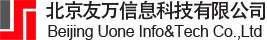 首页大会嘉宾详细议程夏季训练营会议投稿联系我们在线报名2018精彩回顾INTRODUCTION大会简介第三届 Stata 中国用户大会暨“机器学习与计量方法应用研讨会”将于2019年8月20—21日在上海财经大学盛大召开。StataCorp LLC将继续选派技术总工及开发者出席会议，将为Stata中国用户带来Stata16最新应用的交流机会。会议还将与StataCorp LLC的开发人员进行小组讨论，为用户提供一个与高级开发人员和开发主管会面的独特机会。上海是中国金融中心，作为国际经济、金融、贸易、航运、科技创新中心，欢迎广大Stata用户、大数据企业和科研院所等参加盛会。诚邀国内外的机构和国内外知名大学参与用户会议，并通过会议更好宣传并可招聘优质的Stata数据统计分析与人工智能、机器学习领域的“数据科学家”。 

在大数据时代“机器学习”正迅速进入大众视野，并悄然改变着我们的日常生活。机器学习正以几乎横扫一切学科与业界之势冉冉升起，无疑机器学习是人工智能科学研究和应用领域的重要驱动力，简而言之Stata做机器学习是一种思想。在大数据的背景下，我们相信每个人都不再是数据的负荷，而是价值的创造者。大数据的统计分析刚刚开始在中国进行且逐步深入，而这类分析已经进入了另一个更深入的层面。同时也给统计研究带来了众多挑战和思路，而Stata正是集中探讨和解决这些问题的最佳软件。第三届Stata中国用户大会暨“机器学习与计量方法应用研讨会”将在这个夏天火热登场。本次会议我们邀请国内计量经济学专家及金融投资领域的技术大咖为大家带来在Stata应用中各种有吸引力的主题和实践经验。我们希望这次会议能够成为发现Stata新价值的机会，并为您的工作进一步发展提供思路与机会。 立即报名 >SPECIAL TOPICS专题介绍

主题报告 SPECIAL TOPICS 01A quick tour of new reporting features in Stata 16--Hua Peng（StataCorp LLC)02Using Python within Stata-Hua Peng（StataCorp LLC)03Using lasso and related estimators for prediction-Di Liu（StataCorp LLC)04Inference after lasso model selection-Di Liu（StataCorp LLC)05Fixed effect panel threshold model for unbalanced panel-王群勇（南开大学）06非参数计量经济方法（核回归，局部线性回归）-王群勇（南开大学）07分位数回归：横截面、面板与工具变量法-陈强（山东大学）08人工智能+ Stata-陈堰平（微软中国）09Stata在外汇市场实证中的应用-丁剑平（上海财经大学）10Stata在公司投融资研究中的应用-覃家琦（南开大学）11更多精彩，未完待续......查看详细会议议程 >技术论坛 SPECIAL TOPICS 

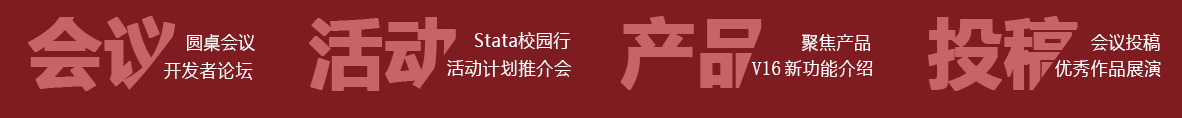 专享礼遇 EXCLUSIVE GIFTS 惊喜大礼一 
优秀稿件评选
奖品：Stata/MP2最新正版软件 惊喜大礼二：
抽奖乐翻天
奖品：Wacom数位板绘图板 惊喜大礼三：
Stata软件促销专区 
会议期间采购软件8折优惠 惊喜大礼四：
学术会议晚宴 
学术大咖/技术专家面对面 SPECIAL GUESTS特邀嘉宾 
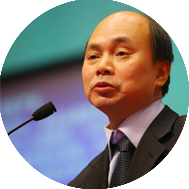 朱平芳 上海市数量经济学会会长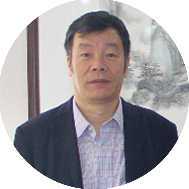 刘弘 上海财经大学教育技术中心党支部书记GUEST SPEAKERS演讲嘉宾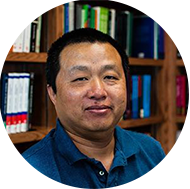 Hua PengDirector of Software Engineering StataCorp LLC 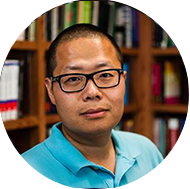 Di LiuSenior Econometrician StataCorp LLC 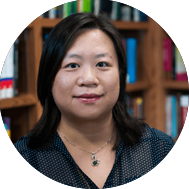 Xiao Yang Senior Statistician and Software Developer StataCorp LLC 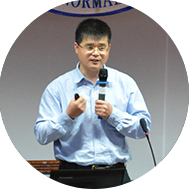 王群勇南开大学 教授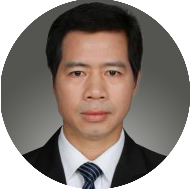 覃家琦南开大学 教授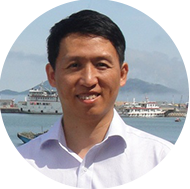 陈强山东大学 教授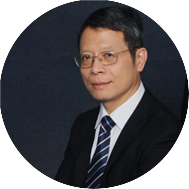 丁剑平上海财经大学 教授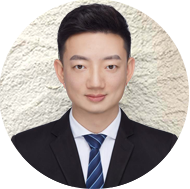 陈堰平微软 人工智能解决方案架构师以上排序不分先后查看详细嘉宾信息 >TRAININGS2019 Stata 夏季训练营在新时代的科学研究和应用探索中，人工智能逐步进入大众视野并在全球范围内迎来了行业的快速发展期，并在各个领域对数据科学的需求不断增长。在应用经济学及应用数量社科领域 ，计量经济学家与实证研究者每天都在与数据打交道，大量使用统计学方法。大数据与高维回归等机器学习方法正迅速成为经济学家的常用工具，机器学习最基本的做法，是使用算法来解析数据、从中学习，然后对真实世界中的事件做出决策和预测。与传统的为解决特定任务、硬编码的软件程序不同，机器学习是用大量的数据来“训练”，通过各种算法从数据中学习如何完成任务。本次夏令营特别邀请山东大学陈强教授和南开大学王群勇教授，分别在2019年8月17-19日、2019年8月22-24日进行六天的Stata机器学习及计量经济方法应用课程，此次培训全程采用 Stata 16 最新版本软件进行演示，由友万科技提供正版试用。该课程将提供有关真实数据集的各种教学示例及do文件。其中使用的代码和命令，可以直接移植到自己的论文分析中，大幅提高科研效率。课程以计量经济学的前沿问题为导向，引入人工智能领域最前沿的机器学习方法结合Stata应用，打造2019最新颖、最前沿的学习方法，欢迎广大Stata用户及学者报名参加。课程采用Stata16演示 点击查看16新功能>> >> 机器学习及Stata、R应用研讨会 - 陈强 >> Stata空间计量与机器学习研讨会 - 王群勇您将学到 K近邻法
交叉验证
如何选择K
……决策树 
CART算法
交叉验证
……贝叶斯决策理论
线性判别
二次判别
…… 集成学习 
袋装法
随机森林
……支持向量机
最大间隔分类器
软间隔
……人工神经网络
激活函数
反向传播算法
……线性面板数据
动态面板
面板门限回归
……CFPS
数据整理与清洗
数据合并
……倾向得分法
双重差分
断点回归设计
……内生转换模型
样本选择与干预变量
……空间滞后模型
空间误差模型
SLX模型
……再抽样方法
正则化方法
局部线性回归
……查看详情 >PARTNERS合作伙伴主办方 北京友万信息科技有限公司 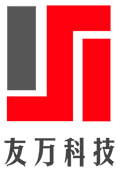 承办方 上海财经大学 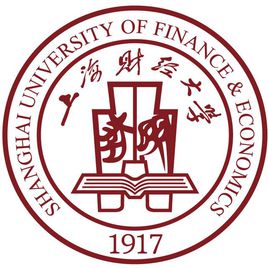 协办方 StataCorp LLC、上海市数量经济学会、南开大学数量经济研究所、雪晴数据网、北京理工大学大数据创新学习中心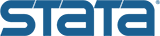 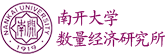 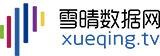 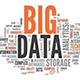 


合作微信公众号：Stata连享会、计量经济学及Stata应用、学术志、会计学术联盟、计量经济学服务中心、小花经济学术、宏观经济研学会 
我要赞助>> CONFERENCE GUIDE 参会指南8.20-8.21第三届 Stata中国用户大会上海财经大学上海市杨浦区武东路100号会议时间2019年8月20-21日会议费用800元/人（食宿差旅自理）交通指南虹桥国际机场/高铁到达：全程30公里，预计行驶45分钟，费用约100元 上海站到达：全程10公里，预计行驶20分钟，费用约34元 2019 Stata夏季训练营机器学习及Stata、R应用研讨会（陈强）时间：2019年8月17-19日 培训费用：3600元（食宿差旅自理） Stata空间计量与机器学习研讨会 （王群勇）时间：2019年8月22-24日 培训费用：3600元（食宿差旅自理） 会务咨询邮箱：marketing@uone-tech.cn电话：010-56451128投稿专栏邮箱：info@uone-tech.cn电话：010-56451129会议官网链接关注我们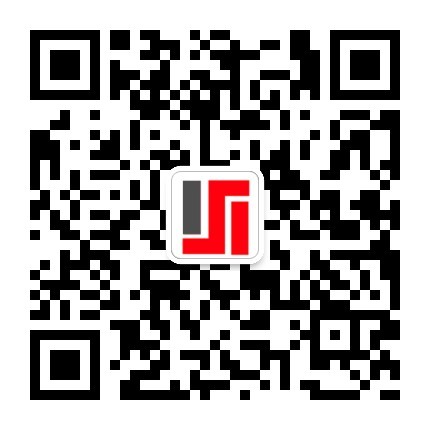 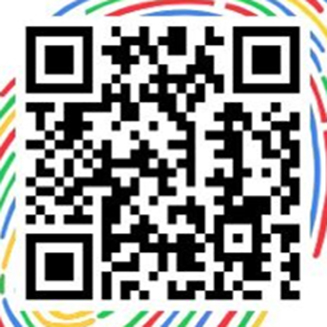 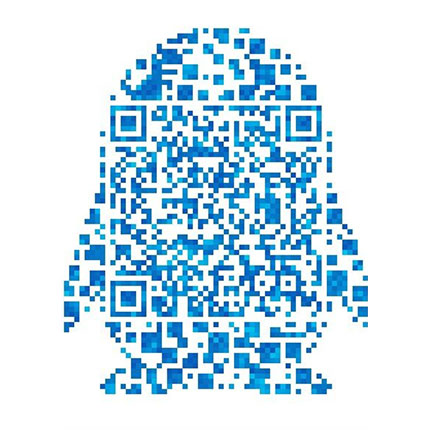 